08.06.2021 № 233-рО внесении изменения в распоряжение администрации города Чебоксары от 18.12.2020 № 440-р1. Внести в распоряжение администрации города Чебоксары от 18.12.2020 № 440-р «О выплате именных стипендий главы администрации города Чебоксары для одаренных и талантливых детей и молодежи» следующее изменение:в подпункте 1.1 пункта 1 слова «Самыковой Марии Ивановне, обучающемуся муниципального бюджетного общеобразовательного учреждения «Средняя общеобразовательная школа № 23» города Чебоксары Чувашской Республики» заменить словами «Самыковой Марии Ивановне, обучающемуся муниципального бюджетного общеобразовательного учреждения «Средняя общеобразовательная школа № 43» города Чебоксары Чувашской Республики».2. Управлению информации, общественных связей и молодежной политики администрации города Чебоксары опубликовать настоящее распоряжение в средствах массовой информации.3. Контроль за исполнением настоящего распоряжения возложить на заместителя главы администрации города Чебоксары по социальным вопросам О.В. Чепрасову. Глава администрации города Чебоксары				        А.О. ЛадыковЧăваш РеспубликиШупашкар хулаАдминистрацийěХУШУ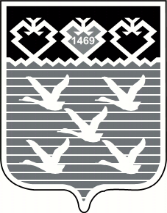 Чувашская РеспубликаАдминистрациягорода ЧебоксарыРАСПОРЯЖЕНИЕ